			Membership & Communications Committee Agenda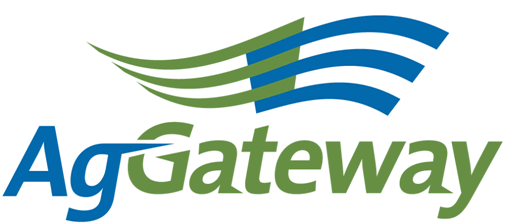 Contacts: Jerry Coupe  Chair  (206) 439-2220  jcoupe@wilburellis.comMarcia Rhodus  Vice Chair  (314) 694-8759  marcia.k.rhodus@monsanto.comContacts: Jerry Coupe  Chair  (206) 439-2220  jcoupe@wilburellis.comMarcia Rhodus  Vice Chair  (314) 694-8759  marcia.k.rhodus@monsanto.comContacts: Jerry Coupe  Chair  (206) 439-2220  jcoupe@wilburellis.comMarcia Rhodus  Vice Chair  (314) 694-8759  marcia.k.rhodus@monsanto.com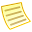 AgendaTimeTopicTopicTopicTopic LeaderDesired OutcomeDesired Outcome:05Meeting Notes – need someone to captureMeeting Notes – need someone to captureMeeting Notes – need someone to captureMarcia RhodusMinute-taker assigned-Minute-taker assigned-:05AgGateway Antitrust PolicyAgGateway Antitrust PolicyAgGateway Antitrust PolicyMarcia RhodusEach team member has agreed to abide by itAnti-trust Guidelines can be found on the AgGateway website:http://www.aggateway.org/LinkClick.aspx?fileticket=ur56RxhieeI%3d&tabid=378 Each team member has agreed to abide by itAnti-trust Guidelines can be found on the AgGateway website:http://www.aggateway.org/LinkClick.aspx?fileticket=ur56RxhieeI%3d&tabid=378 :05Prior Meeting Notes Approval–5/06/2011 Meeting minutesPrior Meeting Notes Approval–5/06/2011 Meeting minutesPrior Meeting Notes Approval–5/06/2011 Meeting minutesMarcia RhodusTeam has reviewed prior to call,  discusses any changes necessary, and approves the minutesApprove March and April MinutesTeam has reviewed prior to call,  discusses any changes necessary, and approves the minutesApprove March and April MinutesMSA ( / ) to approve the May 6, 2011 Meeting minutes as submitted.Brief Review of July Newsletter Slate of ArticlesBrief Review of July Newsletter Slate of ArticlesBrief Review of July Newsletter Slate of ArticlesAndrianaDoukasAll understand and agree on the articles which will appear in the July AgGateway newsletterAll understand and agree on the articles which will appear in the July AgGateway newsletterWebsite UpdateUpdate on 3rd Party review Team review key areas of focus for re-designNavigation issuesFormat/layout issuesContentPlan timeline to finalize scope of projectDiscuss probably timeline for delivery of upgrade projectWebsite UpdateUpdate on 3rd Party review Team review key areas of focus for re-designNavigation issuesFormat/layout issuesContentPlan timeline to finalize scope of projectDiscuss probably timeline for delivery of upgrade projectWebsite UpdateUpdate on 3rd Party review Team review key areas of focus for re-designNavigation issuesFormat/layout issuesContentPlan timeline to finalize scope of projectDiscuss probably timeline for delivery of upgrade projectWendy SmithEveryone understands status, next steps for web site reviewEveryone understands status, next steps for web site reviewAgGateway Marketing and Communication Plan review and implementationAgGateway Marketing and Communication Plan review and implementationAgGateway Marketing and Communication Plan review and implementationWendy SmithEveryone understands plan status and agree on how the M&C Committee can help[ implement the planEveryone understands plan status and agree on how the M&C Committee can help[ implement the planNew Member on-boarding process reviewMembers review background documents prior to meetingMembers discuss documents, agree on process and update draft document for review on July 1, 2011 CallDiscuss whether or not Management Team needs to review document before it is finalizedDiscuss action steps to put revised on-boarding process into action.New Member on-boarding process reviewMembers review background documents prior to meetingMembers discuss documents, agree on process and update draft document for review on July 1, 2011 CallDiscuss whether or not Management Team needs to review document before it is finalizedDiscuss action steps to put revised on-boarding process into action.New Member on-boarding process reviewMembers review background documents prior to meetingMembers discuss documents, agree on process and update draft document for review on July 1, 2011 CallDiscuss whether or not Management Team needs to review document before it is finalizedDiscuss action steps to put revised on-boarding process into action.Marcia RhodusUpdated draft on-boarding documentSet timeline for finalizing the new versionDetermine necessary review/approval processAssign necessary tasks to meet assigned target datesUpdated draft on-boarding documentSet timeline for finalizing the new versionDetermine necessary review/approval processAssign necessary tasks to meet assigned target datesNext Call/MeetingNext Call/MeetingNext Call/MeetingDetermine the next date/time to meetDetermine the next date/time to meetJuly 1, 2011 at 11:30 a.m. ET (8:30 PT, 9:30 MT, 10:30 CT). Monthly meeting the first Friday of the month.Active Action Items List as of May 6, 2011: Active Action Items List as of May 6, 2011: Active Action Items List as of May 6, 2011: Person AccountableAction  (and date assigned)Status (and date the status update)